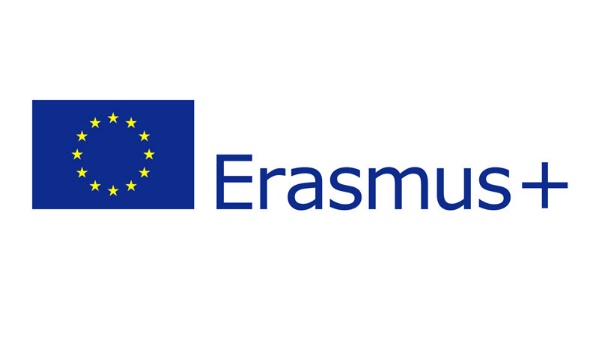 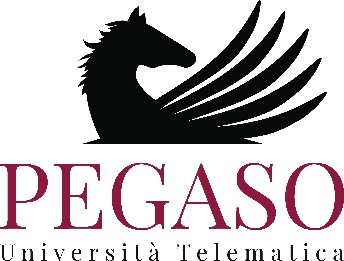 PROGRAMMA ERASMUS+BANDO PER L’ASSEGNAZIONE DI BORSE DI MOBILITA’ PER STUDIOPER L’A.A. 2022/2023 – II SemestreDOMANDA DI PARTECIPAZIONEAl Magnifico Rettoredell’Università Telematica PegasoIl/la sottoscritto/a _____________________________________________________________________________nato/a a ________________________________________________________ il ___________________________cittadinanza ____________________________ Cod. Fisc ______________________________________________residente in ______________________________________________________________________ (Prov._______)Via/Piazza ____________________________________________________________ n. _______ cap ___________Tel. _______ / _____________________________; Cell._______________________________________________e-mail _______________________________________________________________________________________attualmente iscritto/a al ______ anno del Corso di laurea Triennale  	Magistrale  (Voto Laurea Triennale _____)	Magistrale a ciclo unico Nome e classe Corso di Laurea ___________________________________________________________________matricola ____________________________________________________________________________________CHIEDEdi partecipare alla selezione per l'assegnazione di una borsa ERASMUS presso una delle Università sotto indicate:(il candidato può indicare tre sedi in ordine di preferenza)A TAL FINE, CONSAPEVOLE DELLE SANZIONI PER DICHIARAZIONI MENDACI AI SENSI DEL D.P.R. N. 445/2000 E SUCCESSIVE MODIFICAZIONI ED INTEGRAZIONI DICHIARAdi essere in regola con il pagamento delle tasse di iscrizione;di aver beneficiato nel corrente ciclo di studi di una borsa di mobilità ERASMUS per mesi ___ (indicare 0 se non si ha beneficiato di una borsa di mobilità ERASMUS);di non beneficiare, per il medesimo periodo, di altri finanziamenti dell’Unione Europea relativi alla mobilità internazionale;di avere la seguente competenza linguistica:Si prega di far riferimento al Quadro Comune Europeo di riferimento per la conoscenza delle lingue:https://europass.cedefop.europa.eu/sites/default/files/cefr-it.pdf Si allegano i seguenti documenti: Copia di un documento di riconoscimento in corso di validità; Curriculum vitae secondo modello Europass (disponibile all’indirizzo http://europass.cedefop.europa.eu/it/home); Eventuale certificazione linguistica (in caso di possesso, specificare lingua ________________ e livello ____)Luogo e data	Firma_____________________________, ___________	______________________________________NUNIVERSITÁ PAESE123di essere disponibile alla partecipazione senza borsa SI 	 NO di essere uno studente con problemi mentali, fisici e di salute certificatiSI 	 NO di essere uno studente con condizioni economiche svantaggiate sancite da ISEESI 	 NO LINGUALIVELLO DI CONOSCENZA A1     A2     B1     B2     C1     C2 A1     A2     B1     B2     C1     C2 A1     A2     B1     B2     C1     C2